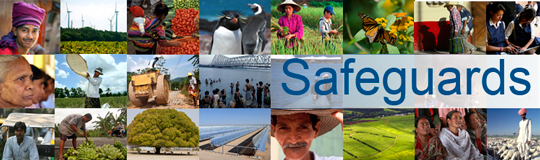 The World Bank Review and Update of the World Bank’s Environmental and Social Safeguard PoliciesEngagement and Dialogue with Indigenous Peoples Date: April 10, 2013Venue: Guatemala City, GuatemalaTotal Number of Participants: 39No.NameOrganization Represented1Adalberto PadillaUICN ORMA2Amarilis GómezSotz'il - Guatemala3Arisio Genaro CelsoNacion Mayagna Nicaragua4Atencio LopezConsejo General Kuna5Bonifario MartÍn ChávezCNP-Tierra6Carlos ChexMaya Kaqchikel7Daniela Juárez VillaRed Indígena de Turismo de México8Edilberto SánchezCongreso General Ngabe, Panamá9Elivardo  MembacheCongreso General de Tierras Colectivas, Panamá10Esteban CastroConsejo Indígena Mesoamericano (CIMA)11Esther CammacAsociación Ixacava- CR12Fidel Díaz Congreso Kuna Madungandi13Florina LópezRed de Mujeres Indígenas sobre Biodiversidad de América Latina y el Caribe (RMIB-LAC)14Francisco Morales FernándezRed Indígena Bribri y Cabecar (RIBCA)15Gilberto SolanoConsejo Indígena Mesoamericano (CIMA)16Gloria SanicRed de Mujeres17Hans Peter BuvollenEmbajada de Noruega18Jader MendozaMasangni Nicaragua19Johnson CerdaConservación Internacional20Jorge FederickMIN CIUM21José Antonio Medina OviedoRed Indígena de Turismo de México22José Bayardo AlemánConfederación de Pueblos Autóctonos de Honduras (CONPAH)23José Yac NojMineduc24Juan CusaneroSotz'il - Guatemala25Lola CabralAsociacion AK Tenamit Mesa Indigena26Magdalena Gonzáles LayonCongreso- Bribri27Manuel MarlensConsejo Indígena de Centroamérica (CICA)28Mayra GonzalezUTZ CHE29Magnolia López AquinoMARN30Norvin Goff SalinasMASTA Unidad de Pueblo Miskito31Oldemar PérezMNI. Costa Rica32Onel MasarduleFPCI-CIMA33Pascual Pérez JiménezOrganismo Nale b'y Kayb'alan34Ramiro BatzinSotz'il - Guatemala35Ramiro LópezConsejo de Pueblo Xinka de Guatemala36Rigoberto García M.CPD37Romel ReyesAEPDI38Rosa Ma. Tacan V.Comisión Presidencial Contra la Discriminación/CODISRA39Ultiminio CabreraCOONAPIP